RESOURCES FOR 6/25 WEBINARResources Shared by Today’s Speakers■ A recent Harvard Business Review article on resiliencyECRI has developed the COVID-19 Resource Center to help healthcare organizations protect workers and patients. The guidance article Burnout in Healthcare Workers: The Elephant in the Room offers strategies for taking a comprehensive systems approach to improving overwhelming conditions for staff members.NACHC – COVID-19 and NCA Partner Resources■  Workforce Wellness Page / Resources: http://www.nachc.org/clinical-matters/clinical-workforce/■  Conversations on Moral Distress and Moral Injury—an issue of Team Care Connections, a digital magazine for primary care teamsThis fully interactive digital resource takes a comprehensive look at moral distress and injury: why the health center workforce is especially vulnerable to experiences of moral distress and injury, examples of clinical situations that may lead to them, and recommendations from experts about what to do when a health center care team confronts them.As part of ongoing work with the American Academy of Addiction Medicine (AAAP) on Moral Injury and Distress we hosted a webinar. The slides and recording are posted on our Workforce page on the web site. ■  Burnout 201 Webinar Series (2019). Resource Type: Archived Webinar. Resource Topic: Workforce. Resource Subtopic: Recruitment and Retention. Keywords: Recruitment and Registration. Developed by: MHP Salud (See other resources developed by this organization). More Details... ■  Burnout Bundle (2017). Resource Type: Toolkit. Resource Topic: Workforce. Resource Subtopic: Recruitment and Retention. Developed by: Association of Clinicians for the Underserved (See other resources developed by this organization). More Details...  ■  Burnout 201 Webinar Series (2019). Resource Type: Archived Webinar. Resource Topic: Workforce. Resource Subtopic: Recruitment and Retention. Keywords: Recruitment and Registration. Developed by: MHP Salud (See other resources developed by this organization). More Details... ■  The Ideal Project, an organization based in the United Kingdom, released a pamphlet offering tips for supporting people with dementia and their caregivers in the context of COVID-19 restrictions. The pamphlet suggests maintaining social distancing, hand hygiene, and change-in-condition practices, while also staying connected with loved ones through online video calls. Suggestions also include keeping a sense of purpose through maintaining a daily routine of pleasurable activities; staying active through daily exercise, preferably outdoors; and staying positive through patience and personal support of others. The pamphlet also lists a plethora of other resources from reliable sources.■  COVID-19 Workforce Virtual Toolkit: Resources for Healthcare Decision-Makers Responding to COVID-19 Workforce Concerns■  Strategies for Resilience: Provider and Staff Mental Health FREE Live Webinar from the Clinical Risk Management Program on behalf of HRSA. Tuesday, July 7 at 12:00 p.m. eastern time (11:00 a.m. central time, 10:00 a.m. mountain time, 9:00 a.m. Pacific time) OR Wednesday, July 8 at 3:00 p.m. eastern time (2:00 p.m. central time, 1:00 p.m. mountain time, 12:00 p.m. Pacific time). For your convenience, the same webinar will be offered on two dates.■  Fostering Healthcare Staff Resiliency During COVID-19. Northwest Regional Primary Care Association, Washington Association for Community Health, and Sea Mar Community Health Center are partnering to provide a supportive, skill-based training that targets the wide spectrum of providers in varying healthcare settings. These webinars will help by providing practical tools for staying well despite the circumstances. We will discuss causes and signs of COVID-19 stress, and how to develop tools to get through this. 	Session 1: July 22, 12:00 - 1:00 pm		Title: Fostering Resiliency in COVID-19 for Healthcare Support Staff	Intended Audience: Support staff, non-providers, and all other non-clinical staff. 	(Reception, administrative assistants, records and billing	staff, etc.)   		Session 2: July 29, 12:00 - 1:00 pm		Title: Fostering Resiliency in COVID-19 for Healthcare Providers	Intended Audience: All providers; medical, behavioral health, dental, substance use 	clinicians, and any other direct providers and care teams (NP, MA, RN, MD).  		Session 3: August 5, 12:00 - 1:00 pm		Title: Fostering Resiliency in COVID-19 for Healthcare Leadership		Intended Audience: Leaders, supervisors, and administrators.	(Bonus) Learning Objective: Participants will be able to recognize unique needs of staff 	and support them in minimizing stress.■   Conversations on Moral Distress and Moral Injury—an issue of Team Care Connections, a digital magazine for primary care teamsThis fully interactive digital resource takes a comprehensive look at moral distress and injury: why the health center workforce is especially vulnerable to experiences of moral distress and injury, examples of clinical situations that may lead to them, and recommendations from experts about what to do when a health center care team confronts them.-As part of ongoing work with the American Academy of Addiction Medicine (AAAP) on Moral Injury and Distress we hosted a webinar. The slides and recording are posted on our Workforce page on the web site. HRSA – COVID-19 Resources■  Bureau of Health Workforce Clinical Leaders Peer-to-Peer Webinar: Leading Together in Uncertain Times. Thursday, June 25, 2020 from 2:00-3:00 pm ET. https://hrsa.connectsolutions.com/leading-together-uncertain-times/  ■   Workforce Burnout Resources: Last year, HRSA published two Digest special editions focused on workforce engagement and well-being. Read them now: Volume one and Volume two.The American Hospital Association’s Well-Being Playbook■   HRSA Health Center Program COVID-19 FAQs            https://bphc.hrsa.gov/emergency-response/coronavirus-frequently-asked-questions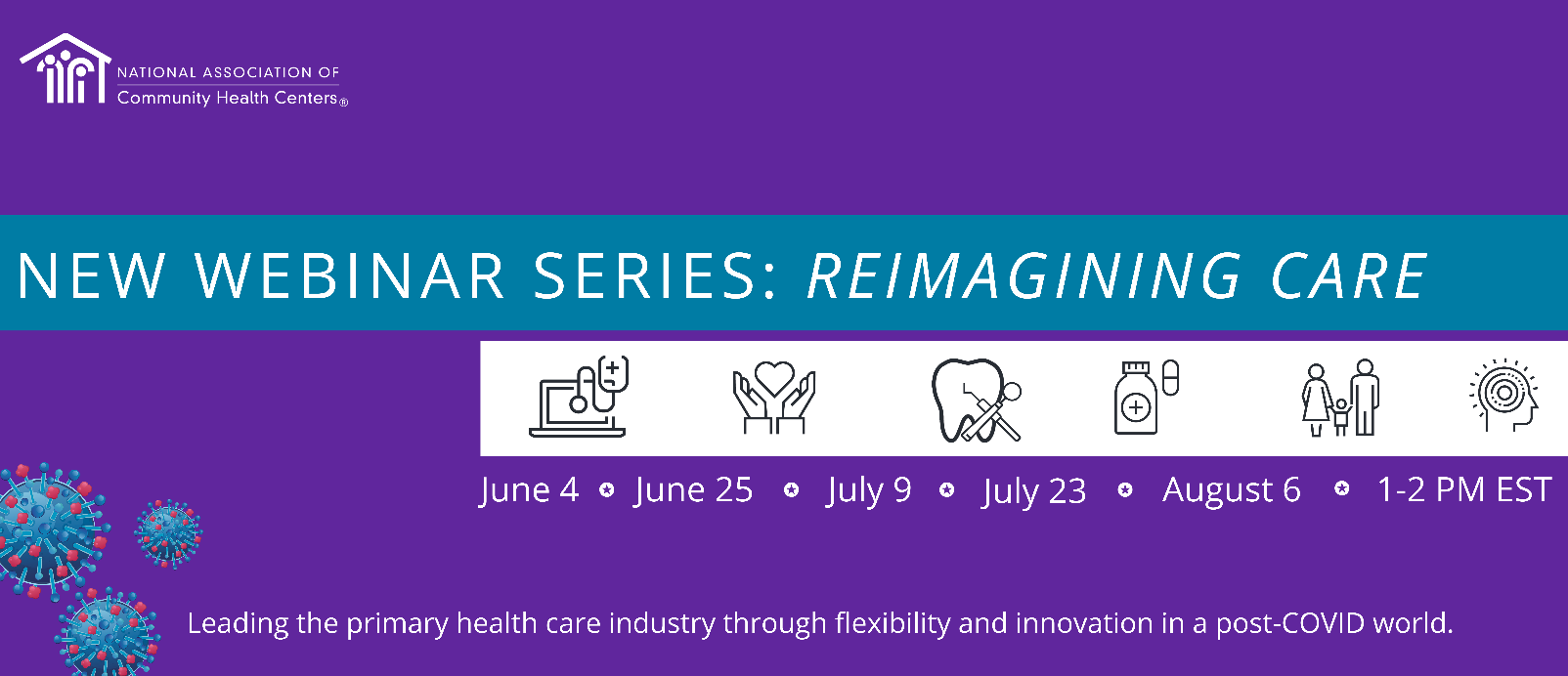 